Reformierte Kirchen Bern-Jura-SolothurnSuchergebnisse für "Aussenseiter"Autor / TitelJahrMedientypSignatur / Standort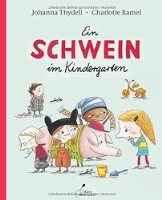 Thydell, JohannaEin Schwein im Kindergarten2013BilderbuchAussenseiter